　５　Origami               　　　　　　　　　　　　　　　　　　　　　　　Class[　　　] No.[　　　]　Name[　　　　　　　　　　　　　　　　　　　　]Read                                                            ユイ（Yui）がアン（Ann）に折り鶴を見せています。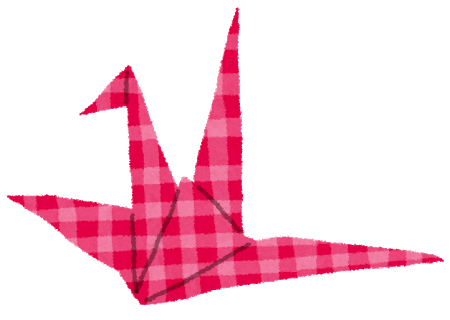 Check                                                              Choose True or False(1) Ann knows how to make a paper crane.                                            True   /   False (2) Ann will teach Yui how to make other animals after this conversation.                                            True   /   FalseDrill                                                             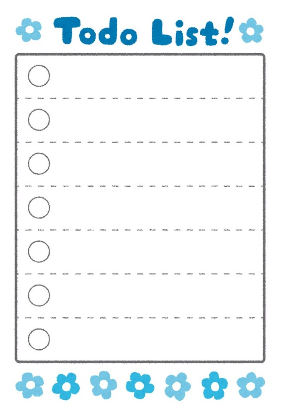 例にならい，下の絵について言いましょう。例) Ann knows how to make miso soup.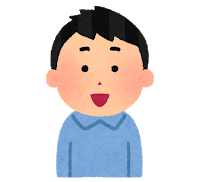                                     (1)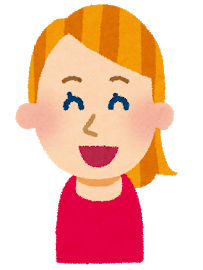 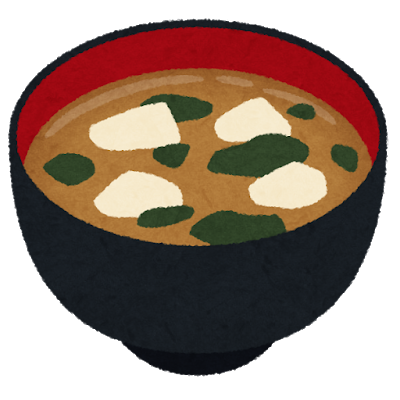 ◇ Ann / how / make miso soup      　　    ◇ Ken / what / do next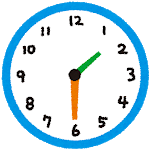 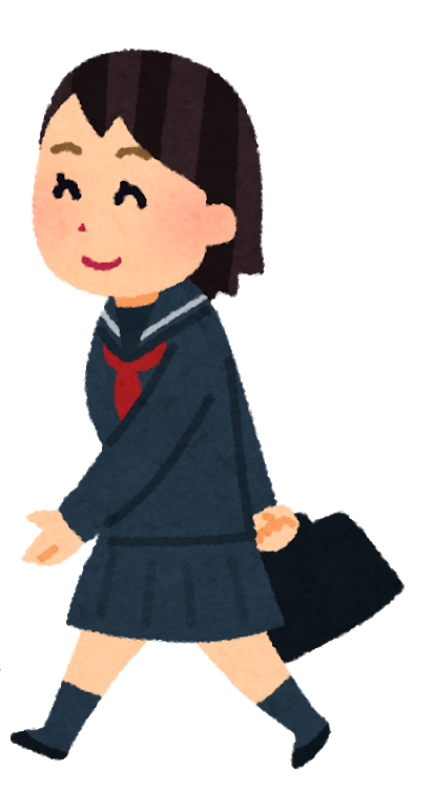 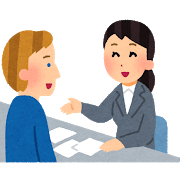  (2)                             　  (3)◇ Yui / when / leave       　　　　   ◇ Nick / where / buy a ticketTalk and Write                                          　　　　　　　例にならい，下線部を変えて友達と話しましょう。また，話したことをノートに書きましょう。例) A: Do you know how to make miso soup? B: Yes, I know how to make it.   [No, I don’t know how to make it.]